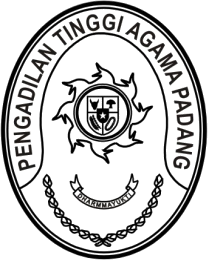 MAHKAMAH AGUNG REPUBLIK INDONESIADIREKTORAT JENDERAL BADAN PERADILAN AGAMAPENGADILAN TINGGI AGAMA PADANGJalan By Pass KM 24, Batipuh Panjang, Koto TangahKota Padang, Sumatera Barat 25171 www.pta-padang.go.id, admin@pta-padang.go.idNomor     	:	          /KPTA.W3-A/KP4.1.3/IX/2023	September 2023Sifat	: 	BiasaLampiran	:	1 (satu) berkasPerihal	:	Seleksi Calon Panitera Pengganti (CPP)		Pengadilan Agama/Mahkamah Syar’iyah Secara DaringYth.Direktur JenderalBadan Peradilan Agama Mahkamah Agung RIAssalamu’alaikum Wr. Wb.Sehubungan dengan surat Direktur Jenderal Badan Peradilan Agama Mahkamah Agung RI nomor 2771/DJA/KP.04.6/9/2023 tanggal 5 September 2023 perihal sebagaimana pada pokok surat dengan ini kami kirimkan daftar nama peserta Seleksi Calon Panitera Pengganti (CPP) Pengadilan Agama/Mahkamah Syar’iyah Tahun 2023 dari wilayah Pengadilan Tinggi Agama Padang sebagaimana terlampir. 	Demikian disampaikan, atas perkenannya diucapkan terima kasih.WassalamKetua,PelmizarTembusan:-	Ketua Pengadilan Agama Batusangkar;Lampiran I Surat Ketua Pengadilan Tinggi Agama PadangNomor     :           /KPTA.W3-A/KP4.1.3/IX/2023Tanggal :      September 2023DAFTAR NAMACALON PANITERA PENGGANTI (CPP) PENGADILAN AGAMA/MAHKAMAH SYAR’IYAH TAHUN 2023DARI WILAYAH PENGADILAN TINGGI AGAMA PADANGKetua,PelmizarNONAMA/NIPJABATANSATUAN KERJA1LISTYA RAHMA, S.H.198705252009122008Analis Perkara PeradilanPengadilan Tinggi Agama Padang2WINDA HARZA, S.H.199501102019032006Analis Perkara PeradilanPengadilan Tinggi Agama Padang3RAHMA DENI SURYA198110292009122003Juru Sita PenggantiPengadilan Agama Batusangkar